Итоги III  Регионального чемпионата «Молодые профессионалы»-2018»  в Республике ДагестанС 26 февраля по 02 марта 2018г на базе Ресурсного центра «Машиностроитель» прошел III  Региональный чемпионат «Молодые профессионалы»-2018»   (WorldSkills-Russia) в Республике Дагестан по 3 компетенциям: «Токарные работы на станках с ЧПУ», «Фрезерные работы на станках с ЧПУ», «Инженерный дизайн (CAD). Во всех компетенциях студенты колледжа  заняли призовые места:- Исаев Курбан - студент  группы О-351 занял 1 место в компетенции «Инженерный дизайн»;- Таибов Мевлид – студент  группы О-441 занял 1 место в компетенции «Токарные работы на станках с ЧПУ»;- Нурбагандов Арслан - студент группы О-441 занял 1 место в компетенции «Фрезерные работы на станках с ЧПУ»;- Сулейманов Каримула - студент группы О-351 занял 2 место в компетенции «Инженерный дизайн»;- Велиханов Саид - студент  группы О-441 занял 2 место в компетенции «Токарные работы на станках с ЧПУ»;- Магомедов Муслим - студент группы П-356 занял 2 место в компетенции «Фрезерные работы на станках с ЧПУ»;- Амиров Фарид - студент группы О-351 занял 3 место в компетенции «Инженерный дизайн»;- Тажудинов Эльдар Саид - студент  группы О-441 занял 3 место в компетенции «Токарные работы на станках с ЧПУ»;- Джабраилов Тагир- студент группы О-351 занял 3 место в компетенции «Фрезерные работы на станках с ЧПУ»;В автодорожном колледже по компетенции «Ремонт и обслуживание легкового автомобиля» стал призером (3 место) студент колледжа Халатов Саид с  группы Т-352.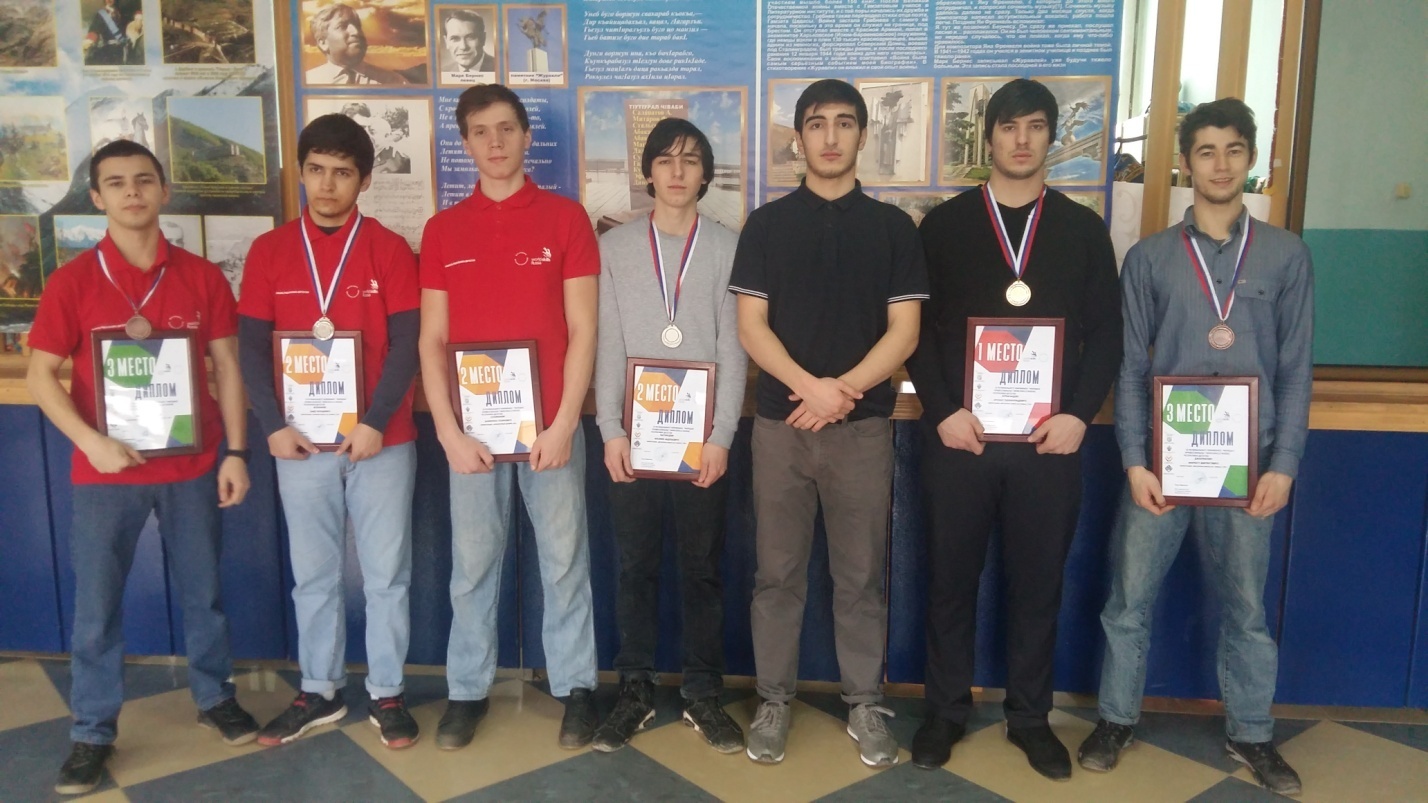 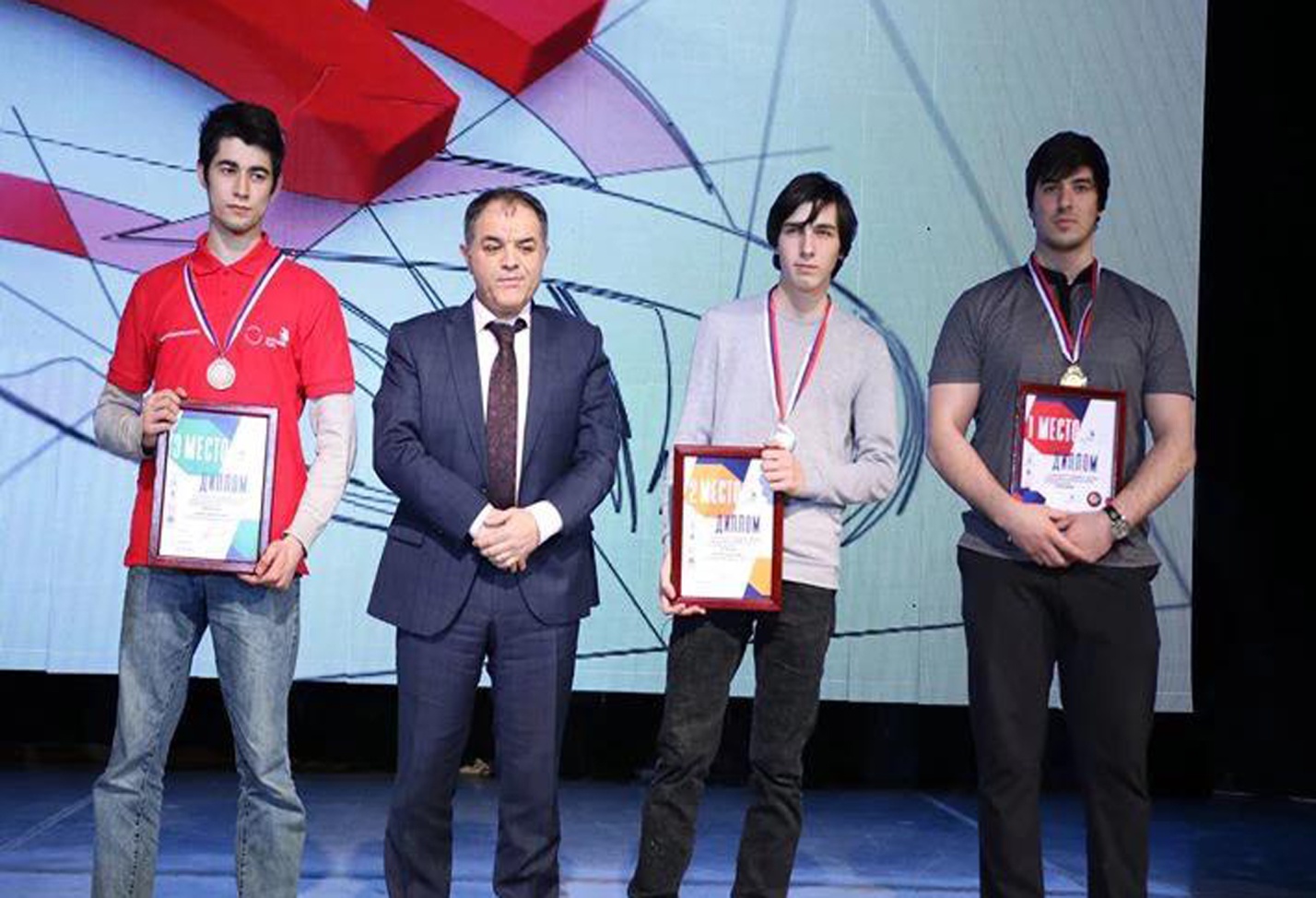 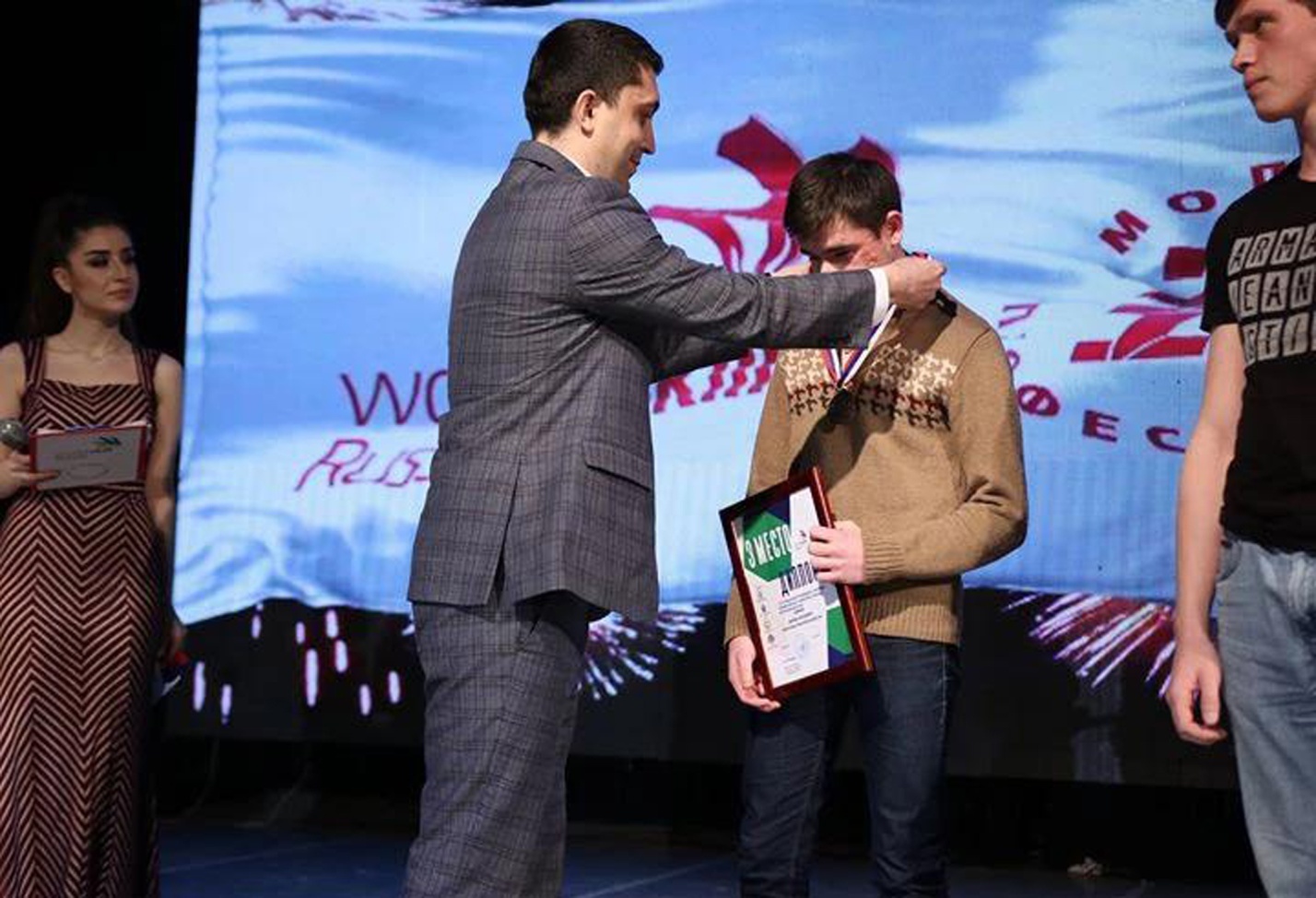 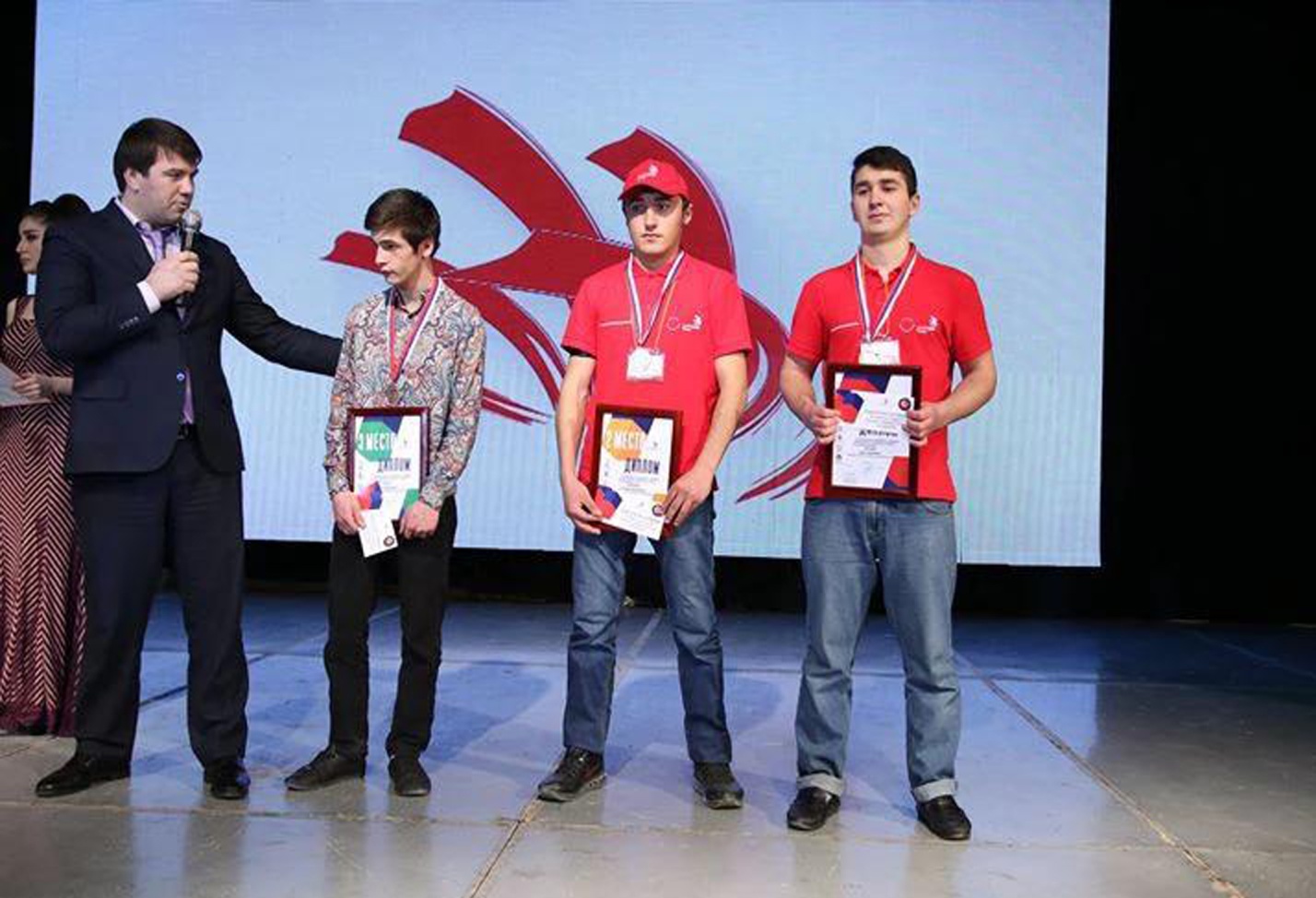 